Implementation year:	School name:This band plan has been developed in consultation with the Curriculum into the Classroom project team.Content descriptions for Years 5–6 Health and Physical EducationIdentify curriculumPhase curriculum focusYear 3–6 curriculum focusAs students move through primary school, the focus broadens to include the knowledge, understanding, and skills required to support and enhance their own health, safety and wellbeing and that of their family and friends. Students are progressively more connected to their world and their peers. Personal and social skills take on an increasing importance and students become more aware of gender expectations and stereotypes. They look to family, peers, the media, the Internet and the community for role models. Students in Year 3 to Year 6 further develop and refine their fundamental movement skills, learn about the common features of games and expand their understanding of movement concepts and strategies to engage more confidently in a broad range of physical activities. The Health and Physical Education curriculum in Year 3 – Year 6 provides explicit learning opportunities to develop communication skills, social skills and behaviours required to work effectively with others in different environments and contexts. The curriculum allows students to experience a range of movement activities and to further develop movement competence and confidence. It also supports and encourages lifelong physical activity participation.Identify curriculumYear level descriptions1The Years 5 and 6 curriculum further develops students’ knowledge, understanding and skills in relation to their health and wellbeing. In these years students develop skills to manage their emotions, understand the physical and social changes that are beginning to occur for them and examine how the nature of their relationships change over time. They develop knowledge, understanding and skills to create opportunities and take action to enhance their own and others’ health, wellbeing, safety and physical activity participation.The content provides opportunities for students to contribute to building a positive school environment that supports healthy, safe and active choices for everyone. They also explore a range of factors and behaviours that can influence health, safety and wellbeing.Students refine and further develop a wide range of fundamental movement skills in more complex movement patterns and situations. They also apply their understanding of movement strategies and concepts when composing and creating movement sequences and participating in games and sport. Students in Year 5 and 6 further develop their understanding about movement as they learn to monitor how their body responds to different types of physical activity. In addition, they learn to apply rules fairly and behave ethically when participating in different physical activities. Students also learn to effectively communicate and problem-solve in teams or groups in movement settings.The areas of learning to be addressed in Years 5 and 6 include, but are not limited to:alcohol and other drugs (AD)food and nutrition (FN)health benefits of physical activity (HBPA) mental health and wellbeing (MH)relationships and sexuality (RS)safety (S)challenge and adventure activities (CA)fundamental movement skills (FMS)games and sports (GS)lifelong physical activities (LLPA)rhythmic and expressive movement activities  (RE).Identify curriculumAchievement standard1By the end of Year 6, students investigate developmental changes and transitions. They examine the changing nature of personal and cultural identities. They recognise the influence of emotions on behaviours and discuss factors that influence how people interact. They describe their own and others’ contributions to health, physical activity, safety and wellbeing. They describe the key features of health related fitness and the significance of physical activity participation to health and wellbeing. They examine how physical activity supports community wellbeing and cultural understanding.Students demonstrate skills to work collaboratively and play fairly. They access and interpret health information and apply decision making and problem solving skills to enhance their own and others’ health, safety and wellbeing. They perform specialised movement skills and propose and combine movement concepts and strategies to achieve movement outcomes and solve movement challenges. They apply the elements of movement when composing and creating movement sequences.Course organisationThe Australian Curriculum: Health and Physical Education is organised in two content strands: Personal, social and community health, and Movement and physical activity. Each strand contains content descriptions which are organised under three sub-strands.In the Australian Curriculum: Health and Physical Education (F–10), the two strands, Personal, social and community health and Movement and physical activity are interrelated and inform and support each other. Both strands of the Health and Physical Education curriculum must be taught in each year from Foundation to Year 10.Health and Physical Education lessons will provide students with the opportunity to participate in physical activity on a weekly basis as a minimum.When developing teaching and learning programs, teachers are encouraged to combine content descriptions from across sub-strands to provide students with learning experiences that meet their needs, interests, abilities and local contexts. The plan for Years 5 and 6 band Health and Physical Education is organised to:provide flexibility when making decisions about how the subject will be implemented, based on the local context and needs of students in schools; for example, being implemented in a range of ways and through a number of different methods, such as classroom teacher and health and physical education specialist, home economics or outdoor educationalign with the Australian Curriculum: Health and Physical Education, which is organised in year level bands for the achievement standards and content descriptionsprovide a course structure and content that includes a sequence of teaching and learning and identification of opportunities for assessment and feedback, organised in units according to year levels, and developed using the Australian Curriculum: Health and Physical Education content descriptions and achievement standards practical application enhances the development of knowledge and understanding across health and movement contexts.The Australian Curriculum: Health and Physical Education is organised in two content strands: Personal, social and community health, and Movement and physical activity. Each strand contains content descriptions which are organised under three sub-strands.In the Australian Curriculum: Health and Physical Education (F–10), the two strands, Personal, social and community health and Movement and physical activity are interrelated and inform and support each other. Both strands of the Health and Physical Education curriculum must be taught in each year from Foundation to Year 10.Health and Physical Education lessons will provide students with the opportunity to participate in physical activity on a weekly basis as a minimum.When developing teaching and learning programs, teachers are encouraged to combine content descriptions from across sub-strands to provide students with learning experiences that meet their needs, interests, abilities and local contexts. The plan for Years 5 and 6 band Health and Physical Education is organised to:provide flexibility when making decisions about how the subject will be implemented, based on the local context and needs of students in schools; for example, being implemented in a range of ways and through a number of different methods, such as classroom teacher and health and physical education specialist, home economics or outdoor educationalign with the Australian Curriculum: Health and Physical Education, which is organised in year level bands for the achievement standards and content descriptionsprovide a course structure and content that includes a sequence of teaching and learning and identification of opportunities for assessment and feedback, organised in units according to year levels, and developed using the Australian Curriculum: Health and Physical Education content descriptions and achievement standards practical application enhances the development of knowledge and understanding across health and movement contexts.The Australian Curriculum: Health and Physical Education is organised in two content strands: Personal, social and community health, and Movement and physical activity. Each strand contains content descriptions which are organised under three sub-strands.In the Australian Curriculum: Health and Physical Education (F–10), the two strands, Personal, social and community health and Movement and physical activity are interrelated and inform and support each other. Both strands of the Health and Physical Education curriculum must be taught in each year from Foundation to Year 10.Health and Physical Education lessons will provide students with the opportunity to participate in physical activity on a weekly basis as a minimum.When developing teaching and learning programs, teachers are encouraged to combine content descriptions from across sub-strands to provide students with learning experiences that meet their needs, interests, abilities and local contexts. The plan for Years 5 and 6 band Health and Physical Education is organised to:provide flexibility when making decisions about how the subject will be implemented, based on the local context and needs of students in schools; for example, being implemented in a range of ways and through a number of different methods, such as classroom teacher and health and physical education specialist, home economics or outdoor educationalign with the Australian Curriculum: Health and Physical Education, which is organised in year level bands for the achievement standards and content descriptionsprovide a course structure and content that includes a sequence of teaching and learning and identification of opportunities for assessment and feedback, organised in units according to year levels, and developed using the Australian Curriculum: Health and Physical Education content descriptions and achievement standards practical application enhances the development of knowledge and understanding across health and movement contexts.The Australian Curriculum: Health and Physical Education is organised in two content strands: Personal, social and community health, and Movement and physical activity. Each strand contains content descriptions which are organised under three sub-strands.In the Australian Curriculum: Health and Physical Education (F–10), the two strands, Personal, social and community health and Movement and physical activity are interrelated and inform and support each other. Both strands of the Health and Physical Education curriculum must be taught in each year from Foundation to Year 10.Health and Physical Education lessons will provide students with the opportunity to participate in physical activity on a weekly basis as a minimum.When developing teaching and learning programs, teachers are encouraged to combine content descriptions from across sub-strands to provide students with learning experiences that meet their needs, interests, abilities and local contexts. The plan for Years 5 and 6 band Health and Physical Education is organised to:provide flexibility when making decisions about how the subject will be implemented, based on the local context and needs of students in schools; for example, being implemented in a range of ways and through a number of different methods, such as classroom teacher and health and physical education specialist, home economics or outdoor educationalign with the Australian Curriculum: Health and Physical Education, which is organised in year level bands for the achievement standards and content descriptionsprovide a course structure and content that includes a sequence of teaching and learning and identification of opportunities for assessment and feedback, organised in units according to year levels, and developed using the Australian Curriculum: Health and Physical Education content descriptions and achievement standards practical application enhances the development of knowledge and understanding across health and movement contexts.Teaching and learningYear 5 unit overviewsUnits are paired. That is, one from Personal, social and community health and one from Movement and physical activity, are paired and taught concurrently.Units are paired. That is, one from Personal, social and community health and one from Movement and physical activity, are paired and taught concurrently.Units are paired. That is, one from Personal, social and community health and one from Movement and physical activity, are paired and taught concurrently.Units are paired. That is, one from Personal, social and community health and one from Movement and physical activity, are paired and taught concurrently.Teaching and learningPersonal, social and community healthUnit 1 — Emotional interactionsUnit 2 — Healthy habitsUnit 3 — Growing upUnit 4 — Multicultural AustraliaTeaching and learningYear 5 unit descriptionsIn this unit, students review the information they know about establishing and keeping relationships. They explore their roles in relationships and why they may change over time. Students explore differing opinions and understand assertive behaviours, as well as exploring bullying and harassment and how to prevent or stop bullying.Students will:recognise the influence of emotions on behaviours and discuss how people interact describe their own and other’s contributions to health, safety and wellbeing and demonstrate the skills to work collaborativelyunderstand relationships and how they operate understand the different types of relationships that exist in societyexamine the factors that influence our behaviour on a daily basisinvestigate different points of view and opinions;  they will identify positive and negative interactions amongst their peers and their friendship groups  recognise and understand how some negative interactions may lead to bullying and harassmentdevelop a definition of safety, identify risks and justify practices to keep themselves healthy, safe and well in a variety of situations.In this unit, students explore the concept of health and the importance of food and activity. They identify good habits and the concept of mental fitness. They identify how activity and good food contribute to overall health and mental fitness.Students will:identify what is meant by the term ‘preventative health’explore the concept of health and the importance of food and activity and  identify the characteristics of a healthy personidentify community resources that are available to assist with good healthexplore habits that they have and how they are developedidentify which are good habitsexplore how physical activity supports wellbeing and cultural understandingexplore the concept of mental fitness – (mental fitness refers to a person’s capacity to be self-determined; self-determination refers to a person’s capacity to think about, plan and act on personal decisions that contribute to emotional, social and physical development) identify how activity and good food contribute to mental fitness and isolate the mental fitness, food and activity habits.In this unit, students identify changes that happen to the body as they grow older. They explore cultural beliefs regarding coming of age and investigate the resources available to assist them with the transition. They evaluate the resources and their reliability.Students will:explore the changes that are happening to the body as they grow olderidentify what it means to grow upexplore the cultural beliefs regarding coming of age, rituals for males and femalesinvestigate the resources/products that are available to support the changesexamine the resources and their usesevaluate the resources to ascertain their reliability.In this unit, students identify the cultural groups in Australia and their habits, celebrations, cultural foods, and how these foods comply to the Australian Guide to Healthy Eating.Students will:identify the cultures that are found within the Australian community and  the parts of the world that these cultures originateexplore the cultures represented in the room/Australia and investigate the cultures and the foods that are specific to each culture – indigenous culture and bush tucker foodsidentify some of the habits that are peculiar to these culturesinvestigate  what shapes our food culture – diversity, environment identify how they celebrate various occasions over timereview the Australian Guide to Healthy Eating and investigate the nutritive value of the cultural foods and how healthy their diet is, and suggest modifications investigate a particular culture and explore their traditional foods, suggest modifications to the way they are cooked or the types of foods to find a celebration meal that is healthy and complies with the Australian Guide to Healthy Eating.Teaching and learningMovement and physical activityUnit 1 — Play2RhythmUnit 2 — Faster, stronger, higherUnit 3 — Master blasterUnit 4 — TchoukballTeaching and learningYear 5 unit descriptionsIn this unit, students develop specialised football skills and create and perform a sequence of these skills to music. Students will:develop specialised football skillsexplore performing movements to a musical beatperform football skills in sequences to the beat of the music design and perform a sequence of football skills to music.In this unit, students develop specialised movement skills and explore the benefits of flexibility within the context of athletics. Students will:discuss the impact regular participation can have on health and wellbeing participate in physical activities designed to enhance fitness develop and practise fundamental movement skills to perform shot put, discuss, long jump, high jump and sprinting examine the role the sport of athletics plays in different countries and how intercultural connections may be made, for example, through the Olympics.In this unit, students develop fundamental movement skills within the context of modified cricket. They work collaboratively and apply concepts of fair play while participating in physical activity. Students will:develop the specialised movement skills of bowling, batting, catching and fieldingapply specialised movement skills in different contexts within  modern variations of cricketperform different roles, such as umpire, scorer or captain, within a modern variation of cricket apply principles of fair play within the game of cricket.In this unit, students develop the specialised movement skills identified in the game of tchoukball. They explore ethical behaviour and fair play and apply these concepts within a team and a variety of physical activities. Students will:practice and apply the object control skills of catching and throwing to  tchoukballidentify strategies to be achieve successful tchoukball outcomesdemonstrate critical and creative thinking to create team strategiespropose and apply defensive  and attacking strategies tchoukballapply fair-play strategies with in a team.Teaching and learningYear 6 unit overviewsUnits are paired. That is, one from Personal, social and community health and one from Movement and physical activity, are paired and taught concurrently.Units are paired. That is, one from Personal, social and community health and one from Movement and physical activity, are paired and taught concurrently.Units are paired. That is, one from Personal, social and community health and one from Movement and physical activity, are paired and taught concurrently.Units are paired. That is, one from Personal, social and community health and one from Movement and physical activity, are paired and taught concurrently.Teaching and learningPersonal, social and community healthUnit 1 — Who influences me?Unit 2 — Let’s all be activeUnit 3 — What am I drinking?Unit 4 — TransitioningTeaching and learningYear 6 unit descriptionsIn this unit, students explore how the media and important people in their lives can influence health behaviour.Students will:understand how personal qualities shape identityinvestigate the differences between the terms celebrity, hero and role model and their influences on identityinvestigate the use of high profile people as health messengers and the different influences on personal choicesaccess and interpret health information from media sources to create a health message for their age group.In this unit, students review sedentary behaviour and physical activity and the reasons why people participate in physical activity. They identify how various technologies could be used to increase participation in physical activity and connections to the environment.Students will:review sedentary behaviour and physical activity and explore the reason for sedentary behaviour occurring – increased technologyinvestigate the types of activity, the reasons why people participate, and the impact regular participation has on health and wellbeingidentify how the foods eaten can influence levels of physical activityexplore the different levels of physical activity, in particular, groups within the class, such as boys, girls, cultural groups, and reasons why and how physical activity supports wellbeing and cultural understandingidentify how various technologies could be used to increase participation in physical activity, such as apps explore the outdoor activities that are participated in – particularly in connection to special places, and how connection to the local community, environment or special places can influence personal and community health identify how access to the natural and built environments can help or hinder participation in physical activities; for example, living near a well-equipped park or living in a concrete jungle.In this unit, students explore the food and drink items that contribute to a person being healthy, with a focus on soft drinks, energy drinks and fruit juice, the effects they have on the body, and alternatives available.Students will:describe and explain  the characteristics of a healthy person explore the food and drink items that contribute to a person being healthyexamine the place of soft drinks, energy drinks and fruit juice in our dietexamine the place of paracetamol, alcohol and tobacco in a healthy dietidentify alternatives to drinking soft drinks, energy drinks and fruit juice, as well as alternatives to using paracetamol, alcohol and tobaccoinvestigate strategies to be able to make wise decisions regarding these items investigate how to help a friend or person they know who is using these products.In this unit, students explore the concept of transitioning to high school, the challenges, the feelings, the issues that are typically encountered, and how the transition can be smoothly facilitated.Students will:explore the concept of transitioning – the movement from one part of life to another – so the change from primary to high schoolexplore the feelings that students are experiencing as they prepare for high schoolidentify the challenges that are involved in going to high school – moving rooms, older kids or bullies, finding their way around a bigger school, losing friends who do not go to the new school or making new friendsexplore the issues that are typically encountered – lower self-esteem, fears of new social situations, managing time, coping with increased academic stress, peer relationships, new routines and proceduresidentify ways they can be helped to transition – academic preparation and time management/ organisation, emotional stability, family situation, ability to make friends, sense of belonging, family/school cooperation, and resilienceexplore ways to help students transition by addressing the above.Teaching and learningMovement and physical activityUnit 1 — Surf or turfUnit 2 — Fitness funUnit 3 — Ultimate footballUnit 4 — Games of the eastTeaching and learningYear 6 unit descriptionsJunior lifesaverIn this context, students practice specialised movement skills, including swimming strokes, survival strokes and rescue situations. They apply and combine the above skills in different rescue and real-life situations. Students apply critical and creative thinking processes in order to generate and assess solutions to lifesaving challenges.Students will:develop and extend swimming strokesdevelop and demonstrate lifesaving skills of stride entry, treading water and rope rescue in different movement challengesperform freestyle, backstroke, breaststroke and survival backstrokeperform lifesaving skills and strategies to solve challenges in lifesaving scenarios.ORPeople in motionIn this context, students develop specialised movement skills of free running, including running, jumping, landing, balancing and safety rolls. They apply and combine the above skills in different movement situations. Students apply critical and creative thinking processes in order to generate and assess solutions to movement challenges within a free running environment.Students will:develop and demonstrate free running skills of landing, balancing, rolling, running and jumping perform landing, balancing, rolling, running and jumpingperform free running skills and strategies to solve challenges in movement scenarios.In this unit, students develop specialised movement skills within different fitness contexts. They participate in physical activities designed to enhance fitness, and discuss the impact regular participation can have on health and wellbeing.Students will:describe the impact that participation in regular physical activity can have on your health and wellbeingparticipate in different fitness activities to develop an understanding of health-related fitness and it’s components develop and perform specialised movement skillsdesign a fitness circuit to develop a health-related fitness component.In this unit, students develop fundamental movement skills involved in ultimate football. Students will:develop specialised movement skills to propel and receive a ball in a range of contextspractice and apply specialised movement skills in a range of contextsdevelop attacking and defensive strategies in a range of contextsapply attacking and defensive strategies to ultimate football.In this unit, students demonstrate specialised movement skills and concepts within a changing Asian games environment. Students will:develop the specialised movement skills and concepts of Asian net gamesapply the specialised movement skills and concepts of Asian net games to Sepak takrawparticipate positively in groups and teamsimplement a new rule/s to enhance an Asian net gamecompare Asian net games to games played in their communityperform specialised movements to solve movement challenges.Teaching and learningGeneral capabilities and cross-curriculum prioritiesOpportunities to engage with: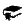 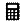 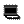 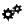 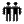 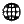 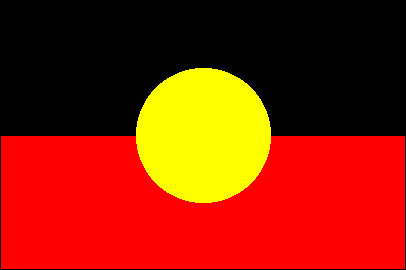 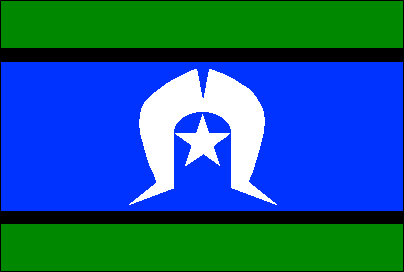 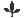 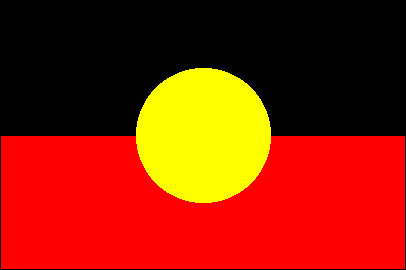 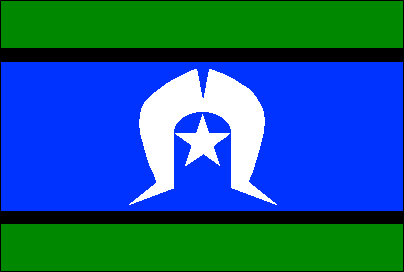 Opportunities to engage with:Opportunities to engage with: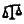 Opportunities to engage with:Teaching and learningKey Literacy   Numeracy   ICT capability   Critical and creative thinking   Personal and social capability   Ethical understanding   Intercultural understanding Aboriginal and Torres Strait Islander histories and cultures   Asia and Australia’s engagement with Asia   Sustainability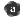  Literacy   Numeracy   ICT capability   Critical and creative thinking   Personal and social capability   Ethical understanding   Intercultural understanding Aboriginal and Torres Strait Islander histories and cultures   Asia and Australia’s engagement with Asia   Sustainability Literacy   Numeracy   ICT capability   Critical and creative thinking   Personal and social capability   Ethical understanding   Intercultural understanding Aboriginal and Torres Strait Islander histories and cultures   Asia and Australia’s engagement with Asia   Sustainability Literacy   Numeracy   ICT capability   Critical and creative thinking   Personal and social capability   Ethical understanding   Intercultural understanding Aboriginal and Torres Strait Islander histories and cultures   Asia and Australia’s engagement with Asia   SustainabilityDevelop assessmentAssessmentStudents should contribute to an individual assessment folio that provides evidence of their learning and represents their achievements over the year. The folio should include a range and balance of assessments for teachers to make valid judgments about whether the student has met the achievement standard.Students should contribute to an individual assessment folio that provides evidence of their learning and represents their achievements over the year. The folio should include a range and balance of assessments for teachers to make valid judgments about whether the student has met the achievement standard.Students should contribute to an individual assessment folio that provides evidence of their learning and represents their achievements over the year. The folio should include a range and balance of assessments for teachers to make valid judgments about whether the student has met the achievement standard.Students should contribute to an individual assessment folio that provides evidence of their learning and represents their achievements over the year. The folio should include a range and balance of assessments for teachers to make valid judgments about whether the student has met the achievement standard.Develop assessmentPersonal, social and community healthUnit 1 — Emotional interactionsUnit 2 — Healthy habitsUnit 3 — Growing upUnit 4 — Multicultural AustraliaDevelop assessmentYear 5 assessmentResearchStudents complete an assignment. They respond to a series of questions and scenarios about emotional responses and interactions with others.The assessment will gather evidence of the student’s ability to:recognise the influence of emotions on behaviours and discuss factors that influence how people interactdescribe their own and others’ contributions to health, physical activity, safety and wellbeingdemonstrate skills to work collaboratively.ResearchStudents complete a multimodal presentation. They investigate a school procedure and rules related to health and wellbeing, and prepare a multimodal presentation to highlight the importance of these practices as healthy habits.The assessment will gather evidence of the student’s ability to:describe the key features of health-related fitness and the significance of physical activity participation to health and wellbeingexamine how physical activity supports community wellbeing and cultural understandingaccess and interpret health information and apply decision-making and problem-solving skills to enhance their own and others’ health, safety and wellbeing. ResearchStudents complete a journal. They conduct an investigation to write an advice column on a specific resource or campaign related to growing up.The assessment will gather evidence of the student’s ability to:investigate developmental changes and transitionsexamine the changing nature of personal and cultural identitiesaccess and interpret health information and apply decision-making and problem-solving skills to enhance their own and others’ health, safety and wellbeing.ResearchStudents complete an assignment. They investigate a particular culture and explore their traditional foods, suggest modifications that could be made to preparing the foods to ensure they meet the Australian Guide to Healthy Eating, and present the virtual foods at a virtual street stall.The assessment will gather evidence of the student’s ability to:examine the changing nature of personal and cultural identitiesdemonstrate skills to work collaboratively. Develop assessmentMovement and physical activityUnit 1 — Play2RhythmUnit 2 — Faster, stronger, higherUnit 3 — Master blasterUnit 4 — TchoukballDevelop assessmentYear 5 assessmentPhysical performance Based on the ongoing application of skills and conceptual understandings. Assessment occurs over a period of time during lessons where students complete planned assessment activities. Performances are observed on a number of occasions throughout a unit of work, and judgments relating to the quality of performance are made iteratively and recorded on observation records. The assessment will gather evidence of the student’s ability to:perform specialised movement skillsapply the elements of movement when composing and creating movement sequences.Physical performance Based on the ongoing application of skills and conceptual understandings. Assessment occurs over a period of time during lessons where students complete planned assessment activities. Performances are observed on a number of occasions throughout a unit of work, and judgments relating to the quality of performance are made iteratively and recorded on observation records. The assessment will gather evidence of the student’s ability to: describe the key features of health-related fitness and the significance of physical activity participation to health and wellbeingperform specialised movement skills propose and combine movement concepts and strategies to achieve movement outcomes.Physical performance Based on the ongoing application of skills and conceptual understandings. Assessment occurs over a period of time during lessons where students complete planned assessment activities. Performances are observed on a number of occasions throughout a unit of work, and judgments relating to the quality of performance are made iteratively and recorded on observation records. The assessment will gather evidence of the student’s ability to:demonstrate skills to work collaboratively and play fairlyperform specialised movement skills and propose and combine movement concepts and strategies to achieve movement outcomes  solve movement challenges.Physical performance Based on the ongoing application of skills and conceptual understandings. Assessment occurs over a period of time during lessons where students complete planned assessment activities. Performances are observed on a number of occasions throughout a unit of work, and judgments relating to the quality of performance are made iteratively and recorded on observation records. The assessment will gather evidence of the student’s ability to:demonstrate skills to work collaboratively and play fairlypropose and combine movement concepts and strategies to achieve movement outcomes solve movement challenges.Develop assessmentPersonal, social and community healthUnit 1 — Who influences me?Unit 2 — Let’s all be activeUnit 3 — What am I drinking?Unit 4 — Transitioning Develop assessmentYear 6 assessmentResearchStudents complete an assignment. They investigate role models and celebrities associated with delivering health messages and the circles of influence they project on the individual.The assessment will gather evidence of the student’s ability to:examine the changing nature of personal and cultural identitiesaccess and interpret health information and apply decision-making and problem-solving skills to enhance their own and others’ health, safety and wellbeing.ResearchStudents complete an assignment. They investigate how physical activity and technology are used concurrently, and how to use technology to increase people’s participation in physical activity.The assessment will gather evidence of the student’s ability to:describe their own and others’ contributions to health, physical activity, safety and wellbeingdescribe the key features of health-related fitness and the significance of physical activity participation to health and wellbeingexamine how physical activity supports community wellbeing and cultural understanding.ResearchStudents complete a multimodal presentation. They research various drinks, such as energy drinks and soft drinks, and advise others about the effects these have on health and wellbeing.The assessment will gather evidence of the student’s ability to:describe their own and others’ contributions to health, physical activity, safety and wellbeingaccess and interpret health information and apply decision-making and problem-solving skills to enhance their own and others’ health, safety and wellbeing. ResearchStudents complete a reflective journal. They reflect on how they have kept safe throughout their schools years and formulate strategies to continue to stay safe and active in secondary school.The assessment will gather evidence of the student’s ability to:investigate developmental changes and transitionsexamine the changing nature of personal and cultural identitiesrecognise the influence of emotions on behaviours and discuss factors that influence how people interact.Develop assessmentMovement and physical activityUnit 1 — Surf or turfUnit 2 — Fitness funUnit 3 — Ultimate footballUnit 4 — Games of the eastDevelop assessmentYear 6 assessmentPhysical performance Based on the ongoing application of skills and conceptual understandings. Assessment occurs over a period of time during lessons where students complete planned assessment activities. Performances are observed on a number of occasions throughout a unit of work, and judgments relating to the quality of performance are made iteratively and recorded on observation records. The assessment will gather evidence of the student’s ability to:perform specialised movement skills and propose and combine movement concepts and strategies to achieve movement outcomes  solve movement challenges. Physical performance Physical performances are based on the ongoing application of skills and conceptual understandings. Assessment occurs over a period of time during lessons where students complete planned assessment activities. Performances are observed on a number of occasions throughout a unit of work, and judgments relating to the quality of performance are made iteratively and recorded on observation records. The assessment will gather evidence of the student’s ability to:describe the key features of health-related fitness and the significance of physical activity participation to health and wellbeing perform specialised movement skillsapply the elements of movement when composing and creating movement sequences.Physical performance Physical performances are based on the ongoing application of skills and conceptual understandings. Assessment occurs over a period of time during lessons where students complete planned assessment activities. Performances are observed on a number of occasions throughout a unit of work, and judgments relating to the quality of performance are made iteratively and recorded on observation records. The assessment will gather evidence of the student’s ability to:perform specialised movement skills propose and combine movement concepts and strategies to achieve movement outcomes. Physical performance Physical performances are based on the ongoing application of skills and conceptual understandings. Assessment occurs over a period of time during lessons where students complete planned assessment activities. Performances are observed on a number of occasions throughout a unit of work, and judgments relating to the quality of performance are made iteratively and recorded on observation records. The assessment will gather evidence of the student’s ability to:demonstrate skills to work collaboratively and play fairly perform specialised movement skills and propose and combine movement concepts and strategies to achieve movement outcomessolve movement challenges.Making judgments and feedbackConsistency of teacher judgmentsIdentify opportunities to moderate samples of student work at a school or cluster level to reach consensus and consistency.Identify opportunities to moderate samples of student work at a school or cluster level to reach consensus and consistency.Identify opportunities to moderate samples of student work at a school or cluster level to reach consensus and consistency.Identify opportunities to moderate samples of student work at a school or cluster level to reach consensus and consistency.